Publish Your Self AssessmentYou will now attach and/or embed your self-assessment to the bottom of the blog post with the artifact you have chosen. You may choose to make this post private or public. After placing your artifact on a blog post, follow the instructions below.Categories - Self-AssessmentTags - Now tag your post using the tag that corresponds to the competency that you have written about. You can choose more than one. Please use lower case letters and be exact.#creativethinkingcc#communicationcc#criticalthinkingcc#socialresponsibilitycc#personalidentitycc#personalawarenessccUse the Add Document button located at the top of your post page and embed your self-assessment at the bottom of your blog post.Publish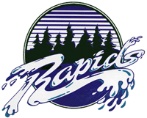 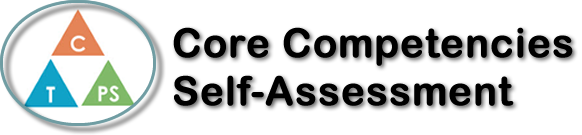 Name:  Jayna BettesworthDate: 2017 – 12 – 15  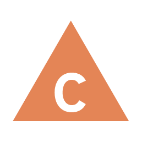 How does the artifact you selected demonstrate strengths & growth in the communication competency?In what ways might you further develop your communication competency?Self-ReflectionDescribe how the artifact you selected shows your strengths & growth in specific core competencies. The prompt questions on the left - or other self-assessment activities you may have done - may guide your reflection process.In woodworks 10, our first project was the Cutting Board. Our task was to make a cutting board, and design it to make our own unique and different. While we created this we all started by laminating pieces of wood together to create and even plank. Our next step was to design patterns in the wood to make our unique to us. I had to think of ways I could make this project unique and demonstrate my growth in this class. We thought of ideas for designs to cut on the board. The next step was cutting out the design on the band saw. I needed to make one perfect cut and glue another piece of wood in the middle of the two pieces. The next step was using a router to round the edges of the cutting board. I had to think of the way I wanted the edges to be cut, and how I would go about that. The final step was to oil the cutting board and stain it. For this project I used the Thinking competencies to think of new ways to improve my project to make it turn out the best quality that I may accomplish. 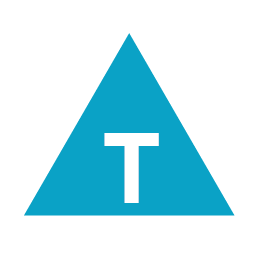 How does the artifact you selected demonstrate strengths & growth in the thinking competencies?In what ways might you further develop your thinking competencies?Self-ReflectionDescribe how the artifact you selected shows your strengths & growth in specific core competencies. The prompt questions on the left - or other self-assessment activities you may have done - may guide your reflection process.In woodworks 10, our first project was the Cutting Board. Our task was to make a cutting board, and design it to make our own unique and different. While we created this we all started by laminating pieces of wood together to create and even plank. Our next step was to design patterns in the wood to make our unique to us. I had to think of ways I could make this project unique and demonstrate my growth in this class. We thought of ideas for designs to cut on the board. The next step was cutting out the design on the band saw. I needed to make one perfect cut and glue another piece of wood in the middle of the two pieces. The next step was using a router to round the edges of the cutting board. I had to think of the way I wanted the edges to be cut, and how I would go about that. The final step was to oil the cutting board and stain it. For this project I used the Thinking competencies to think of new ways to improve my project to make it turn out the best quality that I may accomplish. 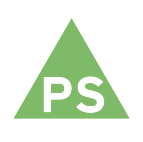 How does the artifact you selected demonstrate strengths & growth in the personal & social competencies?In what ways might you further develop your personal & social competencies?Self-ReflectionDescribe how the artifact you selected shows your strengths & growth in specific core competencies. The prompt questions on the left - or other self-assessment activities you may have done - may guide your reflection process.In woodworks 10, our first project was the Cutting Board. Our task was to make a cutting board, and design it to make our own unique and different. While we created this we all started by laminating pieces of wood together to create and even plank. Our next step was to design patterns in the wood to make our unique to us. I had to think of ways I could make this project unique and demonstrate my growth in this class. We thought of ideas for designs to cut on the board. The next step was cutting out the design on the band saw. I needed to make one perfect cut and glue another piece of wood in the middle of the two pieces. The next step was using a router to round the edges of the cutting board. I had to think of the way I wanted the edges to be cut, and how I would go about that. The final step was to oil the cutting board and stain it. For this project I used the Thinking competencies to think of new ways to improve my project to make it turn out the best quality that I may accomplish. 